1 октября - День пожилого человека, который напоминает о том, что старшим нужно помогать и уважать их. Этот день имеет огромную важность для всего общества, поэтому активисты лицея вместе с советником директора по воспитанию подготовили поздравительные открытки и передали в «Центр социального обслуживания граждан пожилого возраста и инвалидов города Сарова». День учителя — один из самых любимых профессиональных праздников. В этот день педагоги принимают поздравления от своих воспитанников, которые дарят им цветы и подарки, показывают творческие номера, рисуют красочные стенгазеты и по традиции проводят День самоуправления.В рамках федеральной концепции прошел кинопросмотр ко дню отца. 19 октября - Всероссийский день лицеиста! В этом году праздник является для нас особенным, ведь ровно 30 лет назад Постановлением Главы городской администрации школа №3 получила статус Лицея! Праздничные мероприятия проходили с 17 по 26 октября. В эти дни прошло несколько радиолинеек и выставка стенгазет. На «открытом микрофоне» слушали стихотворения А.С. Пушкина и песни под гитару. В игре «Что? Где? Когда?» приняли участие команды всех классов, педагогов и родителей. Также прошли концерты и дискотека для старших классов.   19 октября состоялась стратегическая сессия, на которой обсуждались варианты названия для нового Российского движения детей и молодежи (РДДМ), а также возможные форматы проведения будущих мероприятий.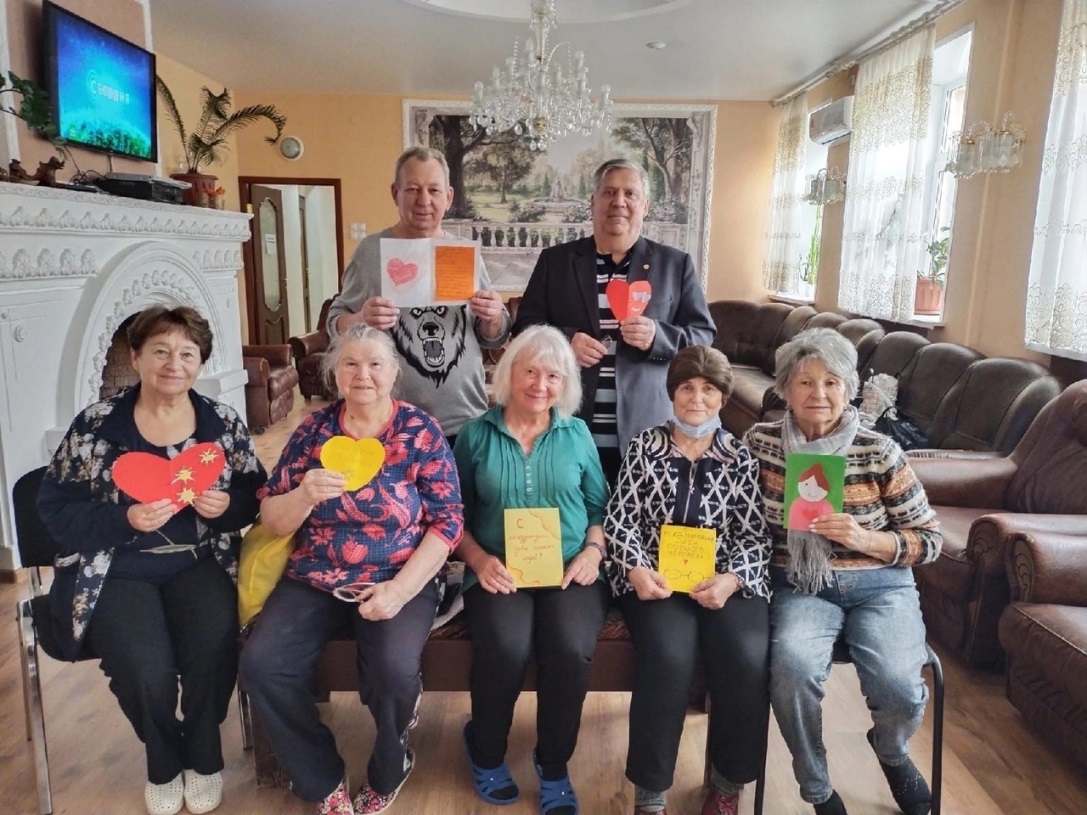 